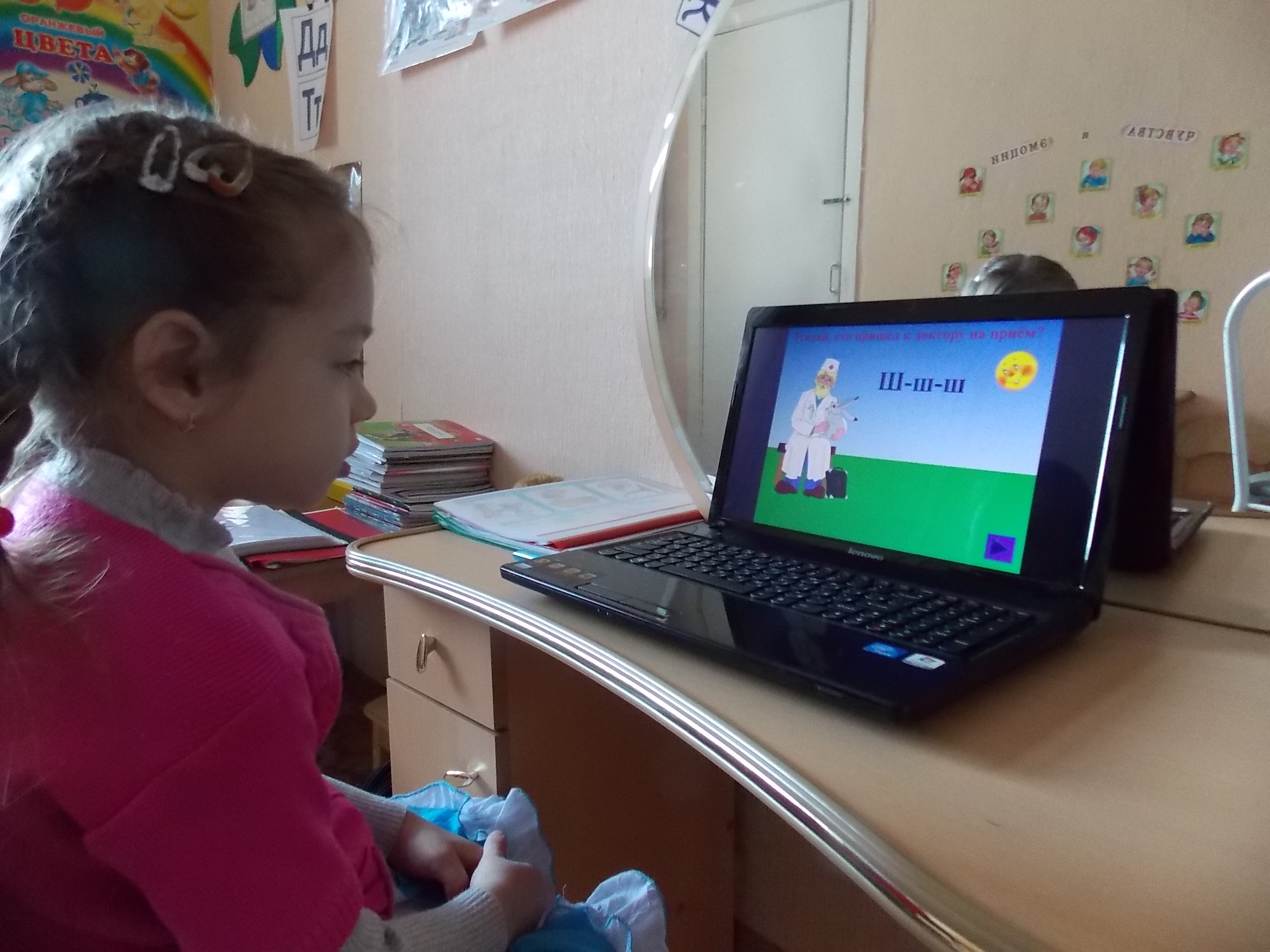 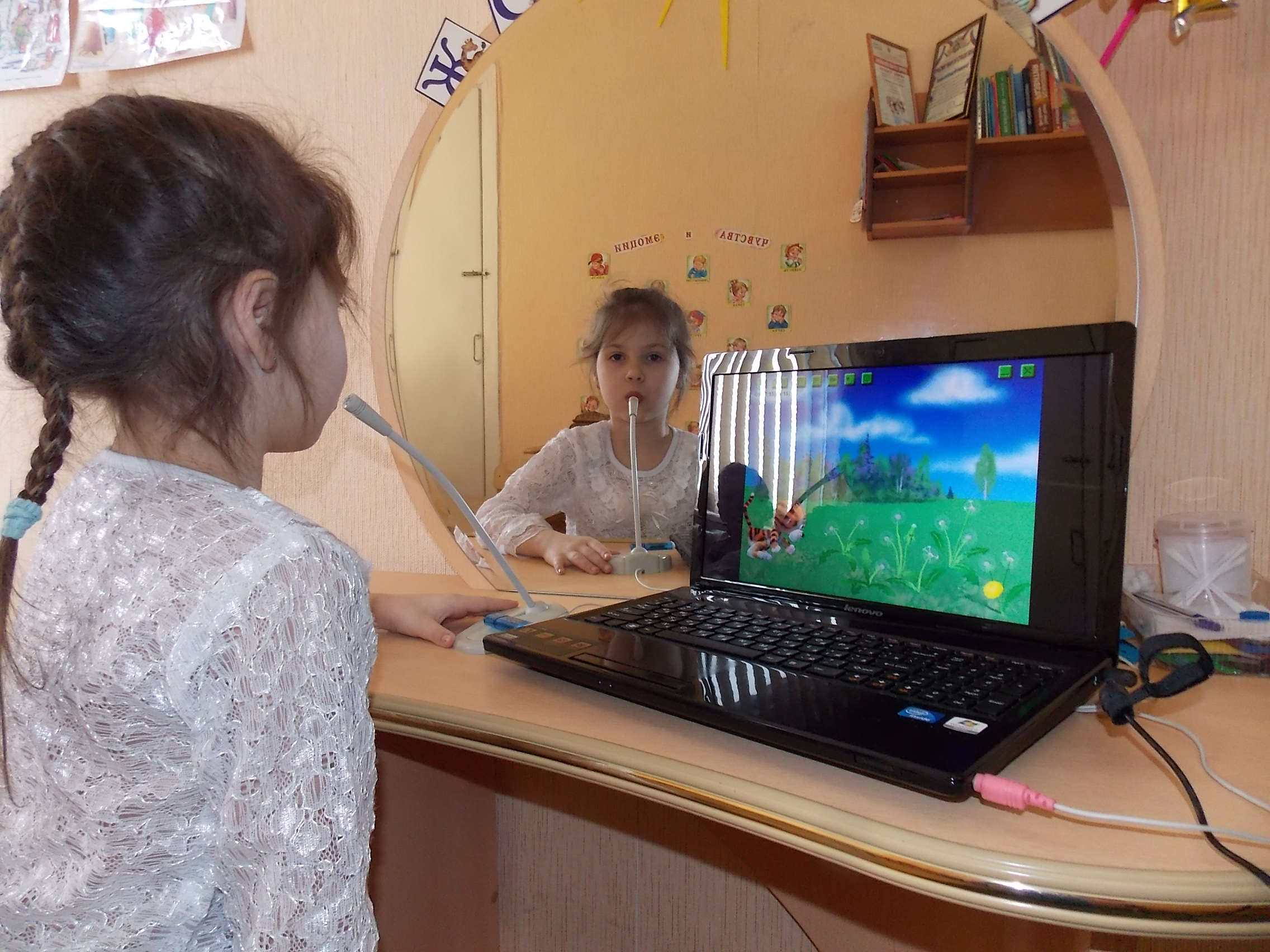 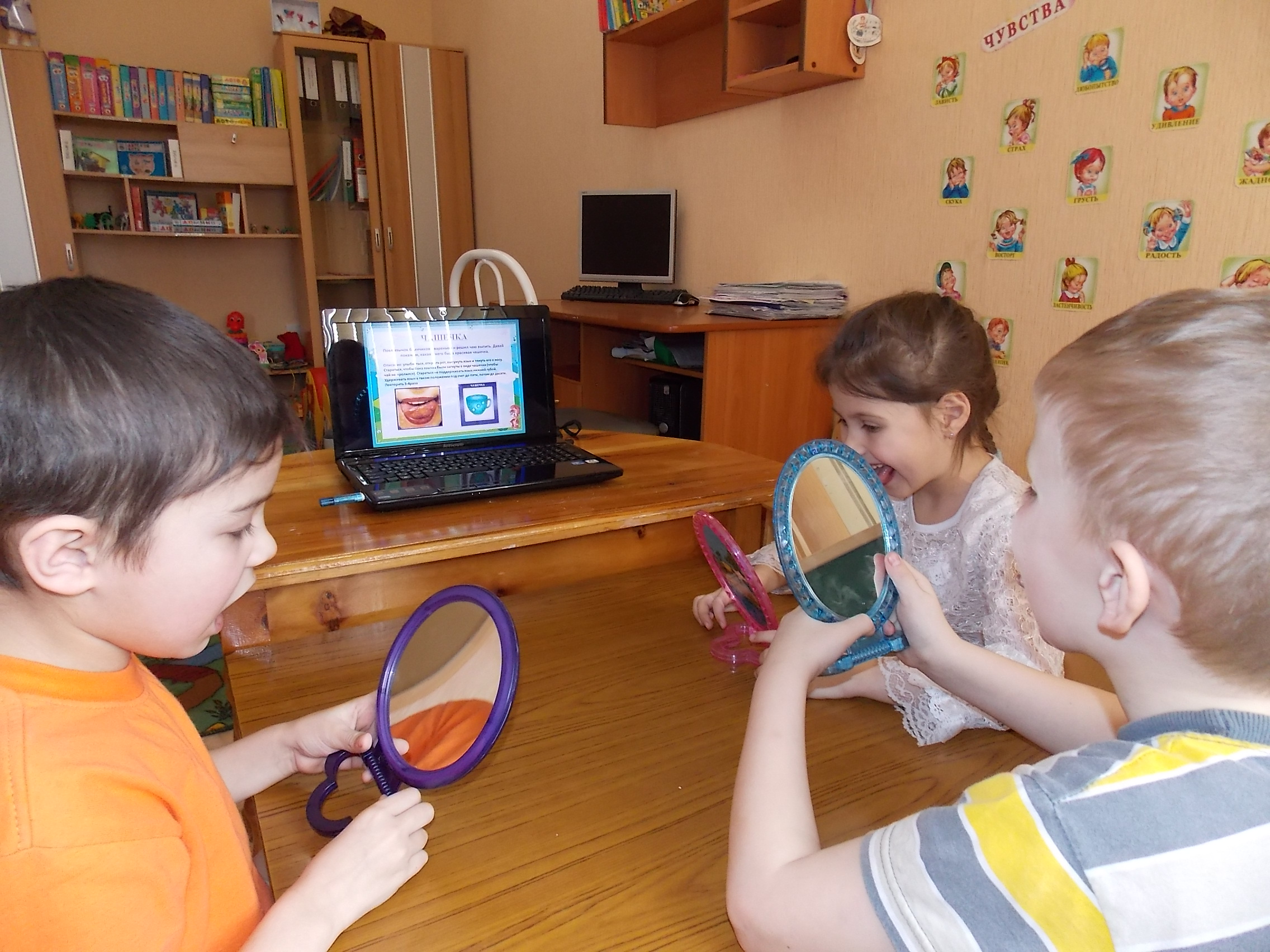 Цель: расширение педагогических знаний родителей в области логопедии; обучение родителей приемам работы с детьми-логопатами.  Задачи: Обучить родителей правильному выполнению упражнений артикуляционной гимнастики. Научить родителей использовать различные виды игр  при проведении дыхательных упражнений.Формировать у родителей представление о средствах интонационной выразительности, дикции.Познакомить с играми, направленными на развитие фонематического слуха, формирование лексико-грамматического строя речи.Познакомить родителей с различными видами игр и упражнений, на развитие мелкой моторики рук. Содержание:Знакомство с родителями  (Разминка - «Улыбнуться не забудь»).Выступление логопеда «Хорошая, развитая речь – это основа успешного обучения в школе».Выступление педагога – психолога: «Связь речи и мелкой моторики рук»Мастер-класс психолого-логопедического занятия «Шкатулка сказок» (приложение 3).Практическая часть:5.1 Игра «Вопрос-ответ»;5.2 Игра «Цветные зонтики»;5.3 Игры и упражнения для развития мелкой моторики рук у детей;5.4 Игры, направленные на формирование лексико-грамматического строя речи, дыхания, артикуляционной моторики;5.5Выпуск газеты «Любимый ребенок» №5. Тема: «Правильная речь – залог успешного обучения в школе» (приложение5).Ход мероприятия:Здравствуйте уважаемые родители! Мы рады видеть вас сегодня на нашем семинаре, который проведут: говорит педагог-психолог - учитель-логопед Ольга Владимировна, говорит логопед - педагог-психолог Ксения Николаевна. В зале полукругом стоят стулья. Родители садятся по желанию, в центре зала располагается экран с мультимедийной техникой. На экране представлена тема семинара-практикума. Тема нашей сегодняшней встречи: «Правильная речь – залог успешного обучения в школе». Сегодня я хочу предложить вам стать не просто слушателями, а непосредственными участниками. Смотрите, слушайте, играйте и выполняйте задания так, как это делают ваши дети.Но прежде чем мы приступим к серьезным вопросам, давайте с вами познакомимся.Упражнение  «Улыбнуться не забудь».Родители образуют два круга – внешний (подвижный) и внутренний – неподвижный. Варианты приветствия:Игроки кивают друг другу;Обмениваются рукопожатиями;Улыбаются. А теперь давайте возьмемся за руки и назовем общее имя. Это просто: одновременно со всеми каждый называет свое имя.  У нас получилось громкое и веселое имя, состоящее из звукосочетания различных имен.Мы познакомились, стали ближе друг другу. Игра «Вопрос-ответ»А сейчас, предлагаю вам ответить на мои вопросы:Предлагаю поднять красную карточку тем родителям, которые считают, что его ребенок говорит чисто, внятно, правильно? Поднимите зеленую карточку те родители, которые заинтересованы в том, чтобы его ребенок правильно говорил? Очень приятно видеть внимательных, заботливых родителей.Ваши ответы показали, что тема нашей встречи актуальна и значима. Почему мы решили обратить внимание и привлечь вас к проблеме развития речи ребенка? До школы осталось немного времени 1 год.Правильная речь – один из показателей готовности ребенка к обучению в школе, залог успешного освоения грамоты и чтения в дальнейшем: письменная речь формируется на основе устной. Если вовремя не устранить нарушения звукопроизношения, лексики, грамматики, фонематических процессов и др., у детей дошкольного возраста возникнут трудности общения с окружающими, а в дальнейшем определенные изменения личности на пути развития «ребенок - подросток - взрослый», когда закомплексованность человека будет мешать ему учиться и в полной мере раскрывать свои природные и интеллектуальные способности.     Речь, как рука, состоит из пяти взаимосвязанных составляющих. Недоразвитие   одной из них делает речь неполноценной.Первое - произношение. Неправильное произношение затрудняет обучение чтению и письму, особенно если ребёнок в речи заменяет одни звуки на другие. А если у ребёнка нарушено произношение нескольких звуков, то это затрудняет процесс общения как со взрослыми, так и с детьми. Для того чтобы нам правильно произносить различные звуки необходимо хорошая подвижность всех органов артикуляционного аппарата: - Какие артикуляционные органы участвуют в образовании звуков? (язык, губы, зубы, нижняя челюсть, твёрдое нёбо, голосовые связки).- Какой главный орган артикуляции у человека? (Язык) Как образуется голос? (Воздух проходит через голосовые связки, которые, то смыкаются, то размыкаются).- Какие части языка вы можете назвать? (кончик, спинка, корень, боковые края).Работа по развитию основных движений органов артикуляционного аппарата проводится в форме артикуляционной гимнастики.Учитель-логопед предлагает выполнить данные упражнения самим родителям, по ходу выполнения, объясняет, как правильно их артикулировать.- Сейчас, мы с вами вместе выполним некоторые упражнения общей артикуляционной гимнастикиАртикуляционная гимнастика выполняется с детьми в игровой форме ежедневно перед зеркалом в течение нескольких  минут. В начале артикуляционные упражнения выполняются медленно, не торопливо, но постепенно, по мере овладения ими, темп упражнений увеличивается.Для формирования правильного произношения у ребёнка должно быть сформировано и правильное речевое дыхание, а именно направленная воздушная струя, т.к. некоторые звуки невозможно произнести без воздушной струи достаточной силы (С,З,Ш,Ж,Р).Дома детям полезно: надувать мыльные пузыри, дуть на бумажные кораблики и лёгкие игрушки в тазу с водой, сдувать кусочки ваты, пёрышки с ладони.А сейчас я хочу предложить вам сделать вместе со мной упражнения для развития дыхания.Медленно набирают воздух через нос. Следим, чтобы не поднимались плечи. вытягиваем губы трубочкой и дуем, не раздувая щек (3-5 раз)Желательно перед каждым комплексом артикуляционной гимнастики выполнять 1-2 упражнения. Все эти упражнения помогут достичь плавного выдоха и быстрее освоить труднопроизносимые звуки.Родители выполняют упражнения.Для правильного звукопроизношения необходимо работать над дикцией, а в этом нам помогут скороговорки. Дикция – это внятное и четкое произношение слов и их сочетаний.Родители получают карточки со скороговорками. Сначала скороговорку должны произнести медленно, а затем быстро – быстро.Родители по очереди называют скороговорки.Следующая скороговорка. Есть желающие? И последняя скороговорка. Давайте, проговорим ее вместе. Второе - это фонематическое восприятие, то есть способность слышать звуки речи, определять количество и последовательность звуков в слове, количество слов в предложении. Фонематическое восприятие – это своеобразный кит, на котором держится обучение чтению и письму. Несформированность фонематического слуха приводит к тому, что учащиеся нередко не различают твёрдое и мягкое звучание согласных, в дальнейшем допускают много ошибок на грамматические правила (безударные гласные, удвоенные согласные, разделительный мягкий знак).Логопед предлагает родителям поиграть в игры на развитие фонематического слуха.1. «Звуковая эстафета». Родители встают в круг. Логопед называет слова (зонт, мох), первые игроки передают мяч вторым игрокам и т.д. и называют слова на последний звук предыдущего слова;2. Упражнение «Собери цветок»Соберите  лепестки-картинки, в названиях которых есть  звук «Р», «Ш», «С», и у вас получится цветок.Третье – словарь, то есть количество слов, которые ребёнок знает, смысл которых понимает и использует в активной речи. Низкий ограниченный словарный запас в дальнейшем затрудняет и понимание объяснений учителя, подбор проверочных слов, понимание прочитанного и пересказ, заучивание стихотворений. Объём и качество словаря напрямую зависят от того, насколько полноценным является его общение. Поэтому родителям необходимо знакомить ребёнка с новыми предметами, явлениями, их названиями, уделять большое внимание чтению книг. Важно беседовать с ребёнком, задавать вопросы, создавать ситуации, в которых ребёнок может  порассуждать. Четвертое – лексико - грамматический строй речи, то есть умение ребёнка правильно, грамотно построить фразу. Несформированность  грамматических представлений  в дальнейшем приводит к трудностям в овладении письменной речью, то есть к аграмматизму. Часто встречаются ошибки при согласовании существительных с числительными:1 карандаш – 5 карандаш                  1 окно – 5 окнов (окон)1 тетрадка – 5 тетрадков                    1 яблоко – 6 яблоков (яблок)Ошибки в образовании относительных прилагательных:сок груши – (грушечный)сумка из кожи – (кожевая)сок из сливы – (сливочный)сок из моркови – (морковенный)сок из помидора – (помидорный)Много ошибок в образовании притяжательных прилагательных: Чей хвост (лисин), правильно – лисий, заячий.Поэтому призываю Вас задуматься, не упустить время, больше общаться со своим ребенком, заниматься, развивать речь ребенка, готовить к школе.И пятое – связная речь. Ребёнок должен уметь логично, последовательно пересказать какое-то событие  или свои впечатления о чём-либо. Наибольшие трудности в младших классах испытывают дети, не умеющие связно, последовательно и ясно излагать свои мысли, объяснять то или иное явление, а на более поздних этапах обучения ученики не владеют навыками написания изложения и сочинения. Речевые навыки дети приобретают лишь в общении с окружающими и поэтому очень важна правильная, красивая, литературная речь взрослого.Ребенок с хорошо развитой речью легко вступает в общение с окружающими, может понятно выразить свои мысли, желания, задать вопросы, договориться со сверстниками о совместной игре. И наоборот, невнятная речь ребенка затрудняет его взаимоотношения с людьми и нередко накладывает отпечаток на его характер. К началу школьного обучения дети с речевой патологией начинают осознавать дефекты своей речи, болезненно переживают их, становятся молчаливыми, застенчивыми, раздражительными. Мы в силах вместе помочь вашему ребенку, если у него есть речевые проблемы. Мелкая моторика способна улучшить произношение ребенка, а, следовательно, и развивать речь. Сейчас я передаю слово педагогу – психологу Ксении Николаевне, которая познакомит вас с игровыми приемами по развитию мелкой моторики.Развитие речи находятся в прямой зависимости  от развития  мелкой моторики рук. После многих исследований ученые пришли к выводу, что есть все основания рассматривать кисть руки, как орган речи. Следовательно, кисть руки выступает таким же органом речи, как и артикуляционный аппарат. Поэтому важно не только разговаривать с ребенком, но и развивать его мелкую моторику. Мелкая моторика не  только отвечает за речь, но также позволяет развивать координацию в пространстве, воображение, зрительную и двигательную память.Существует много игр и упражнений по развитию мелкой моторики пальцев рук.Сейчас я хотела бы вам предложить несколько игр. А чтобы вам было понятно и вы лучше запомнили эти игры, предлагаю нам вместе в них и поиграть.Превратиться в «золушек» и разобрать рис и гречку (горох и фасоль; болты и гайки).В «строителей» и построить из цветных палочек, по образцу, архитектурное сооружение. Недостающие детали в рисунке замените прищепками. Превратиться в «художника» и нарисовать картину на манке. Задание выполняется 2-3 минуты. Вот еще несколько упражнения, в которых ваш ребенок может тренировать мелкую моторику, помогая родителям и чувствуя себя нужным и почти взрослым:1. Очищать крутые яйца. Чистить мандарины.2. Разбирать расколотые грецкие орехи (ядра от скорлупок). Очищать фисташки.3. Собирать с пола соринки. Помогать собирать рассыпавшиеся по полу предметы (пуговицы, гвоздики, фасоль, бусинки).4. Самостоятельно обуваться, одеваться. А так же разуваться и раздеваться. Для этого часть обуви и одежды должны быть доступны ребенку, чтобы он мог наряжаться, когда захочет. Учиться самостоятельно надевать перчатки. Пробовать зашнуровывать кроссовки.5. Помогать сматывать нитки или веревку в клубок (О том, кто их размотал лучше умолчать)6. Вешать белье, используя прищепки (нужно натянуть веревку для ребенка).7. Помогать родителям отвинчивать различные пробки - у канистр с водой, пены для ванн, зубной пасты и т.п.8. Помогать перебирать крупу.9. Рвать, мять бумагу и набивать ей убираемую на хранение обувь.10. Собирать на даче или в лесу ягоды.11. Доставать что-то из узкой щели под шкафом, диваном, между мебелью.12. Вытирать пыль.13. Включать и выключать свет.14. Отлеплять и прилеплять наклейки.15. Перелистывать страницы книги.16. Затачивать карандаши (точилкой). Стирать нарисованные каракули ластиком. Все эти задания решают следующие задачи: положительно влияют на общее интеллектуальное развитие ребенка и готовят руку к овладению навыками письма, а также применяя данные игры и упражнения на развитие моторных навыков вы поможете учителю-логопеду ускорить процесс постановки звуков. А так же в  развитии речи немаловажную роль играет и развитие познавательных процессов.   Т. Е. играя в игры  на развитие памяти, внимания, мышления мы развиваем речь.Игры на развитие познавательных процессов.Обратная связьУ вас на столах лежат лучики от солнышка.Ответьте на вопросы:- Больше всего мне понравилось…- В дальнейшем я буду использовать…- Здесь я сегодня узнал(а) нового…- Я и раньше знала то, что сегодня услышала о …- Неожиданным для меня сегодня было…Уважаемые родители мы благодарим вас за активное участие в работе  и желаем вам успехов в воспитании детей.До новых встреч.1. Упражнение “БЕГЕМОТИКИ”. Необходимым условием четкой, хорошей речи является умение правильно открывать рот. Это связано с работой нижней челюсти.Описание упражнения: голова держится прямо, открыть рот как можно шире, удерживать его в таком положении до счета “пять”, потом закрыть рот. 2. Упражнение “ЛЯГУШКА” Чтобы научиться красиво говорить, надо научить свои губы хорошо работать. И знаете, что здесь главное? Улыбка. Больше улыбайтесь и учите улыбаться своих детей.Вот понравится лягушкам,Тянем губы прямо к ушкам.Потяну, перестануИ нисколько не устану.Описание упражнения: улыбнуться, показать сомкнутые зубы. Удерживать губы в таком положении до счета “пять”, затем вернуть губы в исходное положение. 3. Упражнение “СЛОНИК” 
Еще одно упражнение для губ. И секрет этого упражнения прост. Больше целуйте своих детей и учите их передавать через поцелуй свои чувства.Подражаю я слону.Губы хоботком тяну.А теперь их отпускаюИ на место возвращаю.Описание упражнения: сомкнутые губы вытянуть вперед и удерживать в таком положении до счета “пять”, вернуться в исходное положение. 4. Упражнение “ЛОШАДКА” Это упражнения для язычка.Едем, едем на лошадкеПо дорожке гладкой.Описание упражнения: улыбнуться, широко открыть рот, щелкать языком громко и энергично. Стараться, чтобы нижняя челюсть была неподвижна и “прыгал” только язык. 5. Упражнение-дразнилка “Индюк” Это упражнение для губ и мышц языка.Малышата-индюшатаНожками топочут,Весело болбочут.Описание упражнения: улыбнуться, открыть рот, язык поднять к верхней губе и загнуть вверх, двигать языком по верхней губе вперед-назад, произнося: была-была-была… 6. А, сейчас, мы научимся чередовать эти упражнения. Приготовились: бегемотики-улыбочка-трубочка-лошадка-индюк.бегемотики-улыбочка-трубочка-лошадка-индюк 